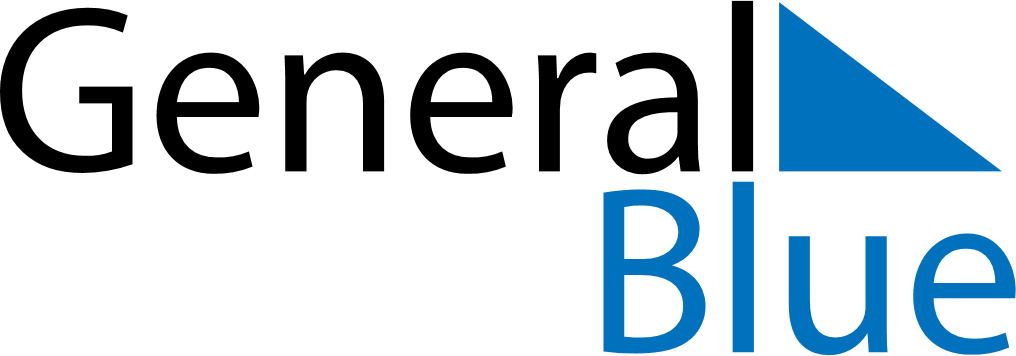 December 2018December 2018December 2018Antigua and BarbudaAntigua and BarbudaSUNMONTUEWEDTHUFRISAT123456789101112131415V.C Bird Day1617181920212223242526272829Christmas DayBoxing Day3031